Татарстан Республикасы 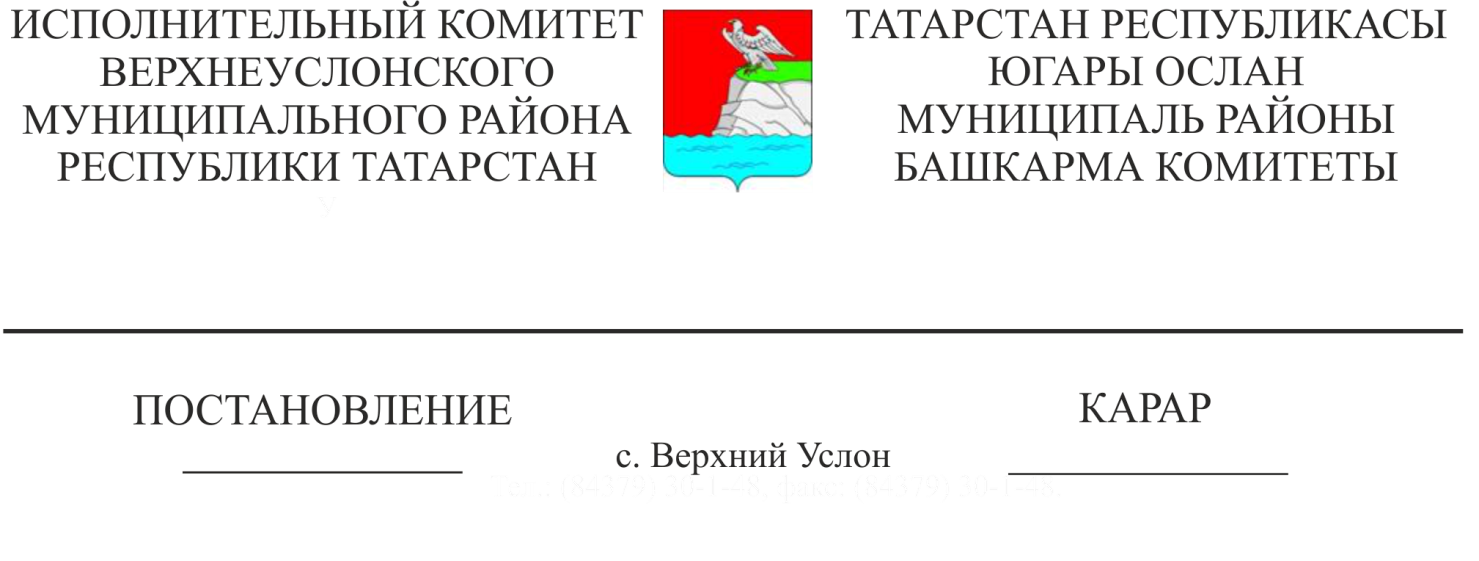 Югары Ослан муниципаль районында финанс-бюджет өлкәсендә контроль вәкаләтләренгамәлгә ашыру тәртибен раслау турында       Россия Федерациясе Бюджет кодексының 269.2 статьясындагы 3 өлешен, «Дәүләт һәм муниципаль ихтыяҗларны тәэмин итү өчен товарлар, эшләр, хезмәт күрсәтүләрне сатып алу өлкәсендә контракт системасы турында» 2013 елның 5 апрелендәге 44-ФЗ номерлы Федераль законның 99 маддәсен (алга таба - контракт системасы турында Федераль закон) үтәү йөзеннән, Югары Ослан муниципаль районы Башкарма комитеты КАРАР БИРӘ:     1. Татарстан Республикасы Югары Ослан муниципаль районында финанс-бюджет өлкәсендә контроль вәкаләтләрен гамәлгә ашыру тәртибен расларга.      2. Татарстан Республикасы Югары Ослан муниципаль районы Башкарма комитетының «Татарстан Республикасы Югары Ослан муниципаль районында финанс-бюджет өлкәсендә контроль вәкаләтләрен гамәлгә ашыру тәртибен раслау турында» 2015 елның 18 февралендәге 248 номерлы карарын гамәлдән чыгарырга.    3. Әлеге карар рәсми басылып чыккан көненнән үз көченә керә.    4. Әлеге карарны Татарстан Республикасы Югары Ослан муниципаль районының рәсми сайтында һәм Татарстан Республикасы хокукый мәгълүмат рәсми порталында урнаштырырга.    5.  Әлеге карарның үтәлешен контрольдә тотуны Югары Ослан муниципаль районы Башкарма комитеты җитәкчесенең социаль-икътисади үсеш буенча урынбасарына йөкләргә.Башкарма комитет җитәкчесе                                       Л.С. ХакимзяновӘзерләде һәм бастырдыИбряйчева Э.М. 4 нөсхәдә                                       Татарстан Республикасы                                                         Югары Ослан муниципаль районы                                       Башкарма комитетының                                                         04.12.2018 ел №1407 карары белән                                                                                                  РасландыТатарстан Республикасы Югары Ослан муниципаль районында финанс-бюджет өлкәсендә контроль вәкаләтләрен гамәлгә ашыру тәртибеI. Гомуми нигезләмәләр1. Әлеге Тәртип Татарстан Республикасы Югары Ослан муниципаль районының Финанс-бюджет палатасы тарафыннан Россия Федерациясе Бюджет кодексының 269.2 статьясындагы 3 өлешен, "Дәүләт һәм муниципаль ихтыяҗларны тәэмин итү өчен товарлар, эшләр, хезмәт күрсәтүләрне сатып алу өлкәсендә контракт системасы турында" 2013 елның 5 апрелендәге 44-ФЗ номерлы Федераль законның 99 статьясын (алга таба-контракт системасы турында Федераль закон) үтәү өчен финанс - бюджет өлкәсендә контроль вәкаләтләрен гамәлгә ашыруны билгели.2. Контроль эшчәнлеге законлылык, объектив, нәтиҗәлелек, бәйсезлек, һөнәри компетентлык, нәтиҗәләр һәм хәбәрдарлык принципларына нигезләнә.3. Контроль эшчәнлеге планлы һәм планнан тыш тикшерүләр үткәрү, шулай ук бюджет хокук мөнәсәбәтләре өлкәсендә планлы һәм планнан тыш ревизия һәм тикшерүләр өлкәсендә эчке муниципаль финанс контроле вәкаләтләре кысаларында гына гамәлгә ашырыла (алга таба - контроль чаралар). Тикшерүләр күчмә һәм камераль тикшерүләр, шулай ук күчмә һәм (яки) камераль тикшерүләр кысаларында үткәрелә торган каршы тикшерүләргә бүленә.4. План буенча тикшерү чаралары Башкарма комитет җитәкчесе һәм Югары Ослан муниципаль районы Башлыгы белән килешенгән буенча, планлаштырылган елга кадәр 25 декабрьдән дә соңга калмыйча, Татарстан Республикасы Югары Ослан муниципаль районының Финанс-бюджет палатасы җитәкчесе (алга таба – Җитәкче) белән расланган контроль чаралар планы нигезендә тормышка ашырыла.5. Планнан тыш тикшерү чаралары Югары Ослан муниципаль районының Финанс-бюджет палатасы Җитәкчесе карары нигезендә башкарыла:Татарстан Республикасы Президенты, Югары Ослан муниципаль районы Башлыгы, Югары Ослан муниципаль районы Советы, хокук саклау органнары, башка дәүләт һәм муниципаль органнар, депутат запрослары, гражданнар һәм оешмаларның мөрәҗәгатьләре (йөкләмәләре) кергән очракта;Югары Ослан муниципаль районы Финанс-бюджет палатасының вазыйфаи заты тарафыннан вазыйфаи бурычларны үтәү барышында Югары Ослан муниципаль районы Финанс-бюджет палатасы эшчәнлеге өлкәсенә караган мәсьәләләр буенча закон һәм башка норматив хокукый актлар бозу турында, шул исәптән массакүләм мәгълүмат чараларыннан мәгълүмат алу очрагында;алдан бирелгән боерыкның (күрсәтмәләр) үтәлү срогы чыккан очракта;әлеге Тәртипнең 36 пунктында, 45 пунктының «в» кече пунктында һәм 63 пунктының «в» кече пунктында каралган очракларда.6. Югары Ослан муниципаль районының финанс-бюджет Палатасы финанс-бюджет өлкәсендә контроль эшчәнлеген тормышка ашырганда гамәлгә ашыра:а) бюджет хокук мөнәсәбәтләре өлкәсендә эчке муниципаль финанс контроле вәкаләтләре:Россия Федерациясе бюджет законнары һәм бюджет хокук мөнәсәбәтләрен җайга сала торган башка норматив хокукый актлар үтәлешен;б) контракт системасы турында Федераль законның 99 статьясындагы 8 өлешендә каралган муниципаль ихтыяҗларны тәэмин итү өчен товарлар, эшләр, хезмәт күрсәтүләрне сатып алуга карата эчке муниципаль финанс контроле:муниципаль программаларны гамәлгә ашыру турында, шул исәптән муниципаль биремнәрне үтәү турында хисапларның тулылыгы һәм дөреслеге;контракт системасы турында Федераль законның 18 статьясында каралган сатып алуларны нигезләүгә карата таләпләрне үтәү һәм сатып алуларның нигезлелеген тәэмин итү;контракт системасы турында Федераль законның 19 статьясында каралган сатып алулар өлкәсендә нормалаштыру кагыйдәләрен үтәү;контрактның башлангыч (максималь) бәясен, план - графикка кертелгән бердәнбер тәэмин итүче (подрядчы, башкаручы) белән төзелә торган контракт бәясен нигезләү;заказчы белән тәэмин итүче (подрядчы, башкаручы) контракт шартларын бозган очракта җаваплылык чараларын һәм башка гамәлләр кылуны;куелган товарның, башкарылган эшнең (аның нәтиҗәсе) яки күрсәтелгән хезмәтләрнең контракт шартларына туры килүе;куелган товарны исәпкә алу документларында (аның нәтиҗәсе) үз вакытында, тулы һәм дөрес итеп чагылдыру;в) законнарда каралган очракларда җирле бюджетларның үтәлешен контрольдә тоту.7. Тикшерү объектлары булып тора:а) Югары Ослан муниципаль районы бюджеты акчаларын баш бүлүчеләр (бүлүчеләр, алучылар), җирле бюджет керемнәренең Баш администраторлары (администраторлары), җирле бюджет кытлыгын финанслау чыганакларының Баш администраторлары (администраторлары);б) җирле бюджет акчаларын баш бүлүчеләр (бүлүчеләр) һәм алучылар, алар тарафыннан бюджетара трансфертлар бирү максатларын һәм шартларын, җирле бюджеттан бирелгән бюджет кредитларын үтәү өлешендә;в) Татарстан Республикасы Югары Ослан муниципаль районы муниципаль учреждениеләре, шулай ук финанс тәэмин итү чыганагы булып җирле бюджеттан бирелгән максатчан бюджетара трансфертлар торган акча бирү максатларын һәм шартларын үтәү өлешендә башка муниципаль бюджет һәм автоном учреждениеләр;г) Татарстан Республикасы Югары Ослан муниципаль районының муниципаль унитар предприятиеләре, шулай ук алар тарафыннан финанс тәэмин итү чыганагы булып җирле бюджеттан бирелгән максатчан бюджетара трансфертлар торган акча бирү шартларын һәм максатларын үтәү өлешендә башка муниципаль унитар предприятиеләр;д) Татарстан Республикасы Югары Ослан муниципаль районының Устав (склад) капиталларында хуҗалык җәмгыятьләре һәм ширкәтләре, шулай ук мондый ширкәтләрнең устав (склад) капиталларында өлеше булган коммерция оешмалары катнашында;е) Татарстан Республикасы Югары Ослан муниципаль районы катнашында муниципаль учреждениеләр, муниципаль унитар предприятиеләр, хуҗалык иптәшлекләреннән һәм җәмгыятьләрдән, шулай ук мондый иптәшлек һәм ширкәтләрнең устав (склад) капиталларында өлеше (кертемнәре) булган коммерция оешмаларыннан, шәхси эшмәкәрләр, физик затлар җирле бюджеттан акча бирү турында шартнамәләрнең (килешүләр) шартларын, муниципаль гарантияләр бирү турында шартнамәләр (килешүләр) шартларын үтәү өлешендә;ж) җирле бюджет чаралары белән аерым операцияләр гамәлгә ашыра торган кредит оешмалары җирле бюджеттан акча бирү турында килешүләр шартларын үтәү өлешендә;з) заказчылар, контракт хезмәтләре, контракт идарәче, вәкаләтле органнар, муниципаль ихтыяҗларны тәэмин итү өчен товарлар, эшләр һәм хезмәт күрсәтүләрне сатып алу контракт системасы турында Федераль закон нигезендә гамәлгә ашыруга юнәлдерелгән гамәлләрне гамәлгә ашыручы вәкаләтле учреждениеләр.8. Муниципаль ихтыяҗларны тәэмин итү өчен сатып алуларны гамәлгә ашыруга бәйле чыгымнарны контрольдә тоту эшчәнлеген гамәлгә ашырганда бер контроль чарасы кысаларында Татарстан Республикасы Югары Ослан муниципаль районының Финанс-бюджет Палатасының Россия Федерациясенең бюджет законнары һәм бюджет хокук мөнәсәбәтләрен җайга сала торган башка норматив хокукый актлар үтәлешен тикшереп тору буенча вәкаләтләре, шулай ук контракт системасы турында Федераль законның 99 статьясындагы 8 өлешендә каралган Татарстан Республикасы Югары Ослан муниципаль районының Финанс-бюджет палатасы вәкаләтләре гамәлгә ашырылырга мөмкин.9. Эчке муниципаль финанс контроле функцияләрен гамәлгә ашыручы вазыйфаи затлар булып торалар:а) Татарстан Республикасы Югары Ослан муниципаль районының Финанс-бюджет палатасы Җитәкчесе;б) Татарстан Республикасы Югары Ослан муниципаль районы Финанс-бюджет палатасы Җитәкчесе урынбасары;в) Татарстан Республикасы Югары Ослан муниципаль районының Финанс-бюджет палатасы Җитәкчесе боерыгы нигезендә тикшерү чараларын үткәрүдә катнашырга вәкаләтле башка муниципаль хезмәткәрләр.10. Әлеге Тәртипнең 9 пунктында күрсәтелгән вазыйфаи затлар хокуклы:а) тикшерү чараларын үткәрү өчен кирәкле язма һәм телдән язылган мәгълүматны, документларны һәм материалларны соратып алырга һәм язмача запрос нигезендә алырга;б) күчмә тикшерүләр (ревизияләр) гамәлгә ашырганда хезмәт таныклыкларын күрсәтү буенча тоткарлыксыз һәм күчмә тикшерү (ревизия)  үткәрү турында Җитәкче боерыгының күчермәләрен тикшерү (ревизия) гамәлгә ашырыла торган затлар алып бара торган бүлмәләргә һәм территорияләргә йөрүне (ревизия) таләп итәргә, куелган товарларны күрсәтергә, башкарылган эшләр, күрсәтелгән хезмәтләр нәтиҗәләрен таләп итәргә;в) контроль чаралар үткәргәндә кирәкле экспертизалар үткәрергә һәм (яки) мондый экспертизалар үткәрү өчен бәйсез экспертларны җәлеп итәргә;г) Россия Федерациясе законнарында каралган очракларда ачыкланган бозуларны бетерү турында күрсәтмәләр бирергә;д) Россия Федерациясе бюджет законнарында каралган очракларда һәм тәртиптә бюджет чараларын куллану турында карарлар кабул итәргә;е) Татарстан Республикасы Югары Ослан муниципаль районына китерелгән зыянны каплау турында дәгъвалар белән судка мөрәҗәгать итәргә, шулай ук гамәлгә ашырылган сатып алуларны Россия Федерациясе Граждан кодексы нигезендә гамәлдә түгел дип тану турында.  ж) муниципаль финанс контролен гамәлгә ашырганда административ хокук бозулар турында Татарстан Республикасы кодексында каралган административ хокук бозулар турында беркетмәләр (Финанс-бюджет палатасының вазыйфаи затлары өчен) Россия Федерациясе законнарында билгеләнгән тәртиптә төзергә һәм аларны булдырмау буенча чаралар күрергә.11. Әлеге Тәртипнең 9 пунктында күрсәтелгән вазыйфаи затлар бурычлы:а) Россия Федерациясе законнары һәм муниципаль хокукый актлар нигезендә билгеләнгән эшчәнлек өлкәсендә хокук бозуларны кисәтү, ачыклау һәм булдырмау вәкаләтләрен үз вакытында һәм тулысынча үтәргә;б) билгеләнгән эшчәнлек өлкәсендә норматив хокукый актлар таләпләрен үтәргә;в) Җитәкче боерыгы нигезендә контроль чаралар үткәрү;г) тикшерү объектының Җитәкчесен яисә вәкаләтле вазыйфаи затын (алга таба - контроль объекты вәкиле) тикшерү үткәрү вакытын туктату, яңарту һәм озайту, тикшерү (ревизия) төркеме составын үзгәртү турында боерык күчермәсе белән, шулай ук контроль чаралар нәтиҗәләре (актлар һәм бәяләмәләр белән таныштыру);д) җинаять составы билгеләре булган гамәлләр (гамәл кылмау) фактын ачыклаганда хокук саклау органнарына мондый факт һәм (яки) документлар һәм Татарстан Республикасы Югары Ослан муниципаль районы Финанс-бюджет палатасы Җитәкчесе (Җитәкчесе урынбасары) карары буенча мондый фактны ачыклау датасыннан 3 эш көне эчендә мондый фактны раслаучы башка материалларны җибәрергә.12. Әлеге тәртиптә каралган мәгълүмат, документлар һәм материаллар тапшыру турындагы запрослар, тикшерүләр һәм ревизияләр актлары, үткәрелгән тикшерүләр нәтиҗәләре буенча әзерләнгән бәяләмәләр, күрсәтмәләр тикшерү объекты вәкиленә тапшырыла яки заказлы почта җибәрүе турында хәбәрнамә белән яки аны алу датасы турында таныклаучы бүтән ысул белән, шул исәптән автоматлаштырылган мәгълүмати системалар кулланып   җибәрелә.13. Мәгълүмат, документлар һәм материаллар тапшыру вакыты гаризанамәдә билгеләнә һәм соратып алу датасыннан чыгып исәпләнә. Шул ук вакытта мондый срок кимендә 3 эш көне тәшкил итә.14. Тикшерү чараларын үткәрү өчен кирәкле документлар, материаллар һәм мәгълүмат билгеләнгән тәртиптә тикшерү объектлары раслаган төп нөсхәдә һәм күчермәләрдә тапшырыла.15. Татарстан Республикасы Югары Ослан муниципаль районы Финанс-бюджет палатасының вазыйфаи затлары тарафыннан төзелгән барлык документлар контроль чарасы материалларына тартыла, билгеләнгән тәртиптә, шул исәптән автоматлаштырылган мәгълүмат системасын кулланып исәпкә алына һәм саклана.16. Күчмә яки камераль тикшерүләр кысаларында каршы тикшерүләр үткәрелергә мөмкин. Каршы тикшерүләр уздырганда тикшерү объекты эшчәнлеге белән бәйле фактларны билгеләү һәм (яки) раслау максатларында контроль чаралар үткәрелә.17. Каршы тикшерүләр күчмә яки камераль тикшерүләр өчен билгеләнгән тәртиптә билгеләнә һәм уздырыла. Каршы тикшерүләр үткәрү срогы 20 эш көненнән артмаска тиеш. Каршы тикшерү нәтиҗәләре акт белән рәсмиләштерелә, ул күчмә яки камераль тикшерү материалларына теркәлә. Каршы тикшерү нәтиҗәләре буенча объектка күрсәтмә бирү кулланылмый.18. Тикшерү (ревизия) үткәрү яки тикшерү турындагы карар Җитәкче боерыгы белән рәсмиләштерелә.19. Тикшерүләр әлеге Тәртип нигезендә камераль һәм күчмә тикшерүләр (ревизияләр) кысаларында үткәрелә ала.20. Әлеге Тәртип нигезләмәләрен гамәлгә ашыру максатларында Җитәкче Эчке муниципаль финанс контролен үткәрүгә вәкаләтле структур бүлекчәләрнең (вазыйфаи затларның) бурычларын, вәкаләтләрен һәм җаваплылыгын билгели торган хокукый (локаль) актларны раслый. Күрсәтелгән актлар структур бүлекчәләрнең (вазыйфаи затларның) функцияләренең кабатлануын, шулай ук мәнфәгатьләр каршылыгы барлыкка килү өчен шартлар булдырмауны тәэмин итәргә тиеш.21. Тикшерү чараларын гамәлгә ашырганда административ процедураларны үткәрү сроклары һәм эзлеклелеге, шулай ук тикшерү чараларын үткәрүгә вәкаләтле вазыйфаи затларның җаваплылыгы Татарстан Республикасы Югары Ослан муниципаль районының Финанс-бюджет палатасы тарафыннан билгеләнә.II. Контроль эшчәнлеген планлаштыруга таләпләр.22. Татарстан Республикасы Югары Ослан муниципаль районы Финанс-бюджет палатасының тикшерү чаралары планын төзү түбәндәге шартларны үтәп башкарыла:а) контроль чараларда катнаша торган структур бүлекчәләргә йөкләнешнең тигезлеген тәэмин итү;б) алдагы елларда гамәлгә ашырылган планнан тыш тикшерү чаралары турындагы мәгълүматлар нигезендә билгеләнә торган планнан тыш тикшерү чараларын үтәү өчен вакыт резервын бүлеп бирү.23. Контроль чаралар түбәндәге критерийлардан чыгып сайлап алына:а) финанс контролен үткәрү күздә тотыла торган контроль объектлары тарафыннан гамәлгә ашырыла торган чараларның һәм (яки) бюджет чыгымнары юнәлешләре һәм күләмнәре әһәмияте;б) Татарстан Республикасы Югары Ослан муниципаль районының Финанс-бюджет палатасы тарафыннан бюджет акчаларының Баш администраторлары тарафыннан эчке финанс тикшерүе һәм эчке финанс аудитының гамәлгә ашырылуын анализлау нәтиҗәсендә алынган тикшерү объектына карата эчке финанс тикшерүе торышын һәм аудитның торышын бәяләү;в) шундый контроль чара уздырганнан соң узган чорның озынлыгы муниципаль финанс тикшерүе органы (күрсәтелгән чор 3 елдан артып киткән очракта, әлеге критерий иң югары өстенлеккә ия);г) муниципаль финанс тикшерүе органнарыннан, җирле бюджет керемнәренең баш администраторларыннан кергән хокук бозу билгеләре турында мәгълүмат, шулай ук сатып алулар өлкәсендә бердәм мәгълүмат системасы мәгълүматларын анализлау нәтиҗәләре буенча ачыкланган мәгълүмат.24. Контрольнең бер объекты һәм контроль чараның бер темасы буенча планлы тикшерү чараларын үткәрүнең периодиклыгы елына 1 тапкыр гына тәшкил итә.25. Татарстан Республикасы Югары Ослан муниципаль районы Финанс-бюджет палатасының контроль чаралары планын формалаштыру контроль эшчәнлегенең кабатлануын булдырмау максатында башка муниципаль органнар тарафыннан планлаштырылган (үткәрелә торган) контроль чаралар турындагы мәгълүматны исәпкә алып гамәлгә ашырыла.Әлеге Тәртип максатларында шундый ук контроль чара аңлашыла, аның кысаларында башка муниципаль органнар тарафыннан контрольлек объекты эшчәнлегенә карата контроль гамәлләре үткәрелә (үткәрү планлаштырыла), алар Татарстан Республикасы Югары Ослан муниципаль районының Финанс-бюджет палатасы тарафыннан үткәрелергә мөмкин.III. Тикшерү чараларын үткәрүгә карата таләпләр       26. Контроль чараларны гамәлгә ашыру процедураларына контроль чаралар билгеләү, контроль чаралар үткәрү һәм контроль чаралар үткәрү нәтиҗәләрен гамәлгә ашыру керә.      27. Контроль чара Җитәкченең билгеләп кую турындагы боерыгы нигезендә үткәрелә, анда контроль чара темасы, контроль чарасын үткәрү нигезе, контроль чарасын үткәрүгә вәкаләтле вазыйфаи затлар составы, контроль чарасын үткәрү вакыты, тикшерү чарасын үткәрү барышында өйрәнелергә тиешле төп мәсьәләләр исемлеге күрсәтелә.Контроль чарасын билгеләү турында Җитәкче боерыгы белән контроль чаралар программасы раслана.      28. Тикшерү чарасын үткәрүне туктатып тору турындагы карар тикшерү (ревизия) төркеме җитәкчесенең әлеге Тәртип нигезендә дәлилләнгән мөрәҗәгате нигезендә җитәкче тарафыннан кабул ителә. Тикшерү чарасын үткәрүне туктатып тору вакытына аның вакыты дәвамы өзелә.       29. Тикшерү чарасын үткәрүне яңарту турындагы карар әлеге Тәртип нигезендә контроль чарасын үткәрүне туктату сәбәпләрен бетергәннән соң гамәлгә ашырыла.      30. Контроль чараны үткәрүне туктатып тору (яңарту) турындагы карар Җитәкче боерыгы белән рәсмиләштерелә, анда контроль чарасын туктатып тору (яңарту) нигезләре күрсәтелә. Тикшерү чарасын үткәрүне туктатып тору (яңарту) турындагы карар күчермәсе тикшерү объекты адресына җибәрелә.                                  Тикшерү үткәрү31. Тикшерү барышында Җитәкче боерыгы белән билгеләнгән контроль объекты эшчәнлеге өлкәсе торышын анализлау һәм бәяләү гамәлгә ашырыла.32. Тикшерү (камераль һәм күчмә тикшерүләр, ревизияләр кысаларында үткәрелгән тикшерүләрдән тыш) күчмә тикшерүләр (ревизия) өчен билгеләнгән тәртиптә һәм срокта үткәрелә.33. Тикшерү барышында фото-, видео - һәм аудиотехника, шулай ук башка төр техника һәм приборлар, шул исәптән үлчәү приборлары кулланып тикшеренүләр һәм экспертиза үткәрелә ала.34. Тикшерү нәтиҗәләре буенча тикшерү үткәрү вакыты соңгы көннән дә соңга калмыйча Татарстан Республикасы Югары Ослан муниципаль районы Финанс-бюджет палатасының вазыйфаи заты тарафыннан имзаланучы бәяләмә рәсмиләштерелә. Эш көннәрендә исәпләнгән өч көнлек срокта бәяләмә аңа кул куелган көннән соң тикшерү объекты вәкиленә әлеге Тәртип нигезендә тапшырыла (җибәрелә).35. Тикшерү нәтиҗәләре һәм башка материаллар җитәкче тарафыннан йә аның кушуы буенча, бәяләмә имзаланган көннән соң эш көннәрендә исәпләнгән 10 көнлек срокта карап тикшерелергә тиеш.36. Тикшерү нәтиҗәләре буенча әзерләнгән Бәяләмәне карап тикшерү нәтиҗәләре буенча җитәкче планнан тыш күчмә тикшерү үткәрүне билгели ала (ревизия).                                     Камераль тикшерү үткәрү37. Камераль тикшерү Татарстан Республикасы Югары Ослан муниципаль районының Финанс-бюджет палатасы урнашкан урында, шул исәптән Татарстан Республикасы Югары Ослан муниципаль районының бюджет (бухгалтер) хисаплылыгы һәм Татарстан Республикасы Югары Ослан муниципаль районының Финанс-бюджет палатасы запрослары буенча бирелгән башка документлар, шулай ук каршы тикшерү барышында алынган мәгълүмат, документлар һәм материаллар нигезендә үткәрелә.38. Камераль тикшерү әлеге Тәртипнең 9 пунктында күрсәтелгән вазыйфаи зат тарафыннан эш көннәрендә исәпләнгән 20 көнлек срокта Татарстан Республикасы Югары Ослан муниципаль районының Финанс-бюджет палатасы соравы буенча бирелгән мәгълүматны, документларны һәм материалларны тикшерү объектыннан алган көннән алып үткәрелә.39. Камераль тикшерү үткәргәндә Татарстан Республикасы Югары Ослан муниципаль районы Финанс-бюджет палатасы тарафыннан сорау җибәрелгән көннән алып тикшерү объекты тарафыннан мәгълүмат, документлар һәм материаллар тапшыру датасына кадәр вакыт, шулай ук каршы тикшерү һәм (яки) тикшерү үткәрелә торган вакыт аралыгында исәпкә алынмый.40. Җитәкче тикшерү (ревизия) төркеме Җитәкчесенең мотивлаштырылган мөрәҗәгате нигезендә тикшерү үткәрүне билгеләргә мөмкин.Тикшерү нәтиҗәләре буенча камераль тикшерү материалларына теркәлә торган бәяләмә рәсмиләштерелә.41. Камераль тикшерү нәтиҗәләре буенча акт рәсмиләштерелә, ул тикшерү үткәрә торган вазыйфаи зат тарафыннан камераль тикшерү үткәрүнең соңгы көненнән дә соңга калмыйча имзалана.42. Камераль тикшерү акты эш көннәрендә исәпләнгән өч көнлек срокта аңа кул куелган көннән соң тикшерү объекты вәкиленә әлеге Тәртип нигезендә тапшырыла (җибәрелә).43. Контроль объекты камераль тикшерү нәтиҗәләре буенча рәсмиләштерелгән актка актны  алган көннән соң эш көннәрендә исәпләнгән ун көнлек срокта тапшырырга хокуклы. Контроль объектының язма каршылыклары тикшерү материалларына теркәлә.44. Камераль тикшерү материаллары җитәкче тарафыннан йә аның кушуы буенча, акт имзаланган көннән соң эш көннәрендә исәпләнгән 15 көнлек срокта карап тикшерелергә тиеш.45. Камераль тикшерү актын һәм башка материалларны карау нәтиҗәләре буенча Җитәкче карар кабул итә:а) контроль объекты буенча күрсәтмәләр җибәрү һәм (яки) күрсәтмә җибәрү турында һәм (яисә) мәҗбүр итү өчен бюджет чараларын куллану өчен нигезләр булу турында;б) боерык җибәрү, аларны бирү һәм куллану өчен нигезләрнең булмавы турында;в) планнан тыш күчмә тикшерү үткәрү турында.                           Күчмә тикшерү үткәрү (ревизияләр)46. Күчмә тикшерү (ревизия) үткәрү тикшерү объектының урнашу урыны буенча тикшерү объектына карата тиешле контроль гамәлләр башкарудан һәм күчмә тикшерү актын рәсмиләштерүдән гыйбарәт.47. Контроль объектының урнашу урыны буенча контроль гамәлләр үткәрү вакыты 30 эш көненнән дә артмый.48. Җитәкче контроль объектының урнашу урыны буенча контроль гамәлләр үткәрү вакытын тикшерү (ревизия) төркеме Җитәкчесенең мотивлаштырылган мөрәҗәгате нигезендә 10 эш көненә кадәр озайтырга мөмкин.49. Тикшерү (ревизия) төркеменең территориягә яки тикшерү объекты бинасына керүенә каршылык тудырганда, шулай ук күчмә тикшерү (ревизия) уздырганда соралган мәгълүматны, документларны һәм материалларны тикшерү объектының вазыйфаи затлары тарафыннан вакытында тапшырмау яки вакытында тапшырмау фактлары буенча тикшерү (ревизия) төркеме җитәкчесе акт төзи. 50. Ялган документлар, подлоклар, урлаулар, явыз ниятләрдән файдалану ачыкланган һәм хокукка каршы гамәлләрне туктату зарур булганда, тикшерү (ревизия) төркеме Җитәкчесе кирәкле документларны һәм материалларны Россия Федерациясе законнарында билгеләнгән чикләүләрне исәпкә алып, тиешле эшләрдә алынган документларның күчермәләрен калдыра, ә җинаять составы билгеләрен күрсәтә торган мәгълүматлар ачыкланган очракта, кассаларга, касса һәм хезмәт биналарына, складларга һәм архивларга мөхер сала. Тартып алу актының формасы Татарстан Республикасы Югары Ослан муниципаль районының Финанс-бюджет палатасы тарафыннан раслана.51. Тикшерү (ревизия) төркеме Җитәкчесенең мотивлаштырылган мөрәҗәгате нигезендә, күчмә тикшерү (ревизия) кысаларында контроль гамәлләр үткәрү барышында кирәкле мәгълүмат (документлар, материаллар) алу мөмкинлеге булмаган очракта, Җитәкче билгеләргә мөмкин:тикшерү үткәрү;каршы тикшерү үткәрү.Каршы тикшерү үткәрелә торган затлар һәм оешмалар тикшерү (ревизия) төркеме составына керүче вазыйфаи затларның соравы (таләбе), күчмә тикшерү (ревизия) тематикасына кагылышлы мәгълүматны, документларны һәм материалларны тапшырырга тиеш.52. Тикшерү нәтиҗәләре буенча күчмә тикшерү (ревизия) материалларына кушып бирелә торган бәяләмә рәсмиләштерелә.53. Документаль өйрәнү буенча контроль гамәлләр финанс, бухгалтерлык, хисап документларына, тикшерү объектының сатып алуларны планлаштыру һәм гамәлгә ашыру турында документлар, шулай ук телдән һәм язма аңлатмалар, вазыйфаи, матди җаваплы һәм башка шәхесләрдән алынган мәгълүматны исәпкә алып, анализ һәм бәяләү юлы белән үткәрелә. Фактик өйрәнү буенча контроль гамәлләр карау, инвентаризация, күзәтү, яңадан исәпләү, экспертиза, контроль йозаклар һәм контроль буенча башка гамәлләр башкару юлы белән үткәрелә. Контроль объекты эшчәнлеген фактта өйрәнү буенча контроль гамәлләр үткәрү һәм нәтиҗәләре тиешле актлар белән рәсмиләштерелә.54. Күчмә тикшерү (ревизия) үткәрү тикшерү (ревизия) төркеме Җитәкчесенең мотивлаштырылган мөрәҗәгате нигезендә Җитәкче тарафыннан туктатылырга мөмкин:а) каршы тикшерү һәм (яки) тикшерү уздыру чорына;б) контроль объектыннан бухгалтерлык (бюджет) учет алып бару кагыйдәләрен бозган яисә тикшерү (ревизия) үткәрүне дәвам итә торган бухгалтерлык (бюджет) исәбен алып бару кагыйдәләрен контрольдә тоту объекты тарафыннан бозганда - күчмә тикшерү (ревизия) үткәрү өчен кирәкле документларны тикшерү объекты торгызу чорында, шулай ук исәпкә алу һәм хисап документларын тиешле халәткә китерүдә контроль объекты булып торуда;в) экспертизаларны оештыру һәм үткәрү чорына;г) компетентлы органнарга җибәрелгән мөрәҗәгатьләрнең үтәлеше чорына;д) мәгълүматны, документларны һәм материалларны тикшерү объекты тапшырмаган очракта, һәм (яки) соралган  мәгълүматның тулы комплектын, документларны һәм материалларны тапшырмаган очракта, һәм (яки) контроль чараны үткәрүгә каршылыкларны беркеткән һәм (яки) контроль чарасын үткәрүдән читләшкән очракта;е) контроль объекты урнашкан урын буенча булмаган мөлкәтне һәм (яки) документларны тикшерү зарур булганда;ж) тикшерү (ревизия) төркеменә бәйле булмаган сәбәпләр буенча тикшерүне (ревизияне) алга таба үткәрү мөмкин булмаган шартлар булганда, авырлыксыз көчнең килеп чыгуын да кертеп.55. Күчмә тикшерүне (ревизияне) үткәрүне туктатып тору вакытына контроль объектының урнашу урыны буенча контроль гамәлләр үткәрү вакыты 6 айдан да артмаска тиеш.56. Тикшерү (ревизия) төркеме Җитәкчесе эш көннәрендә исәпләнгән өч көнлек срокта, Җитәкче тарафыннан күчмә тикшерүне (ревизияне) үткәрүне туктату турында Карар кабул ителгән көннән соң, эш көннәрендә исәпләнгән тикшерү (ревизия) төркеме җитәкчесе:а) тикшерү үткәрүне туктатып тору һәм туктату сәбәпләре турында язмача хәбәр итә;б) Россия Федерациясе законнарында каралган һәм күчмә тикшерүне үткәрүне торгызуга ярдәм итүче күчмә тикшерүне (ревизияне) үткәрүдә каршылыкларны бетерү буенча чаралар күрергә мөмкин.57. Җитәкче эш көннәрендә исәпләнгән 2 эш көненнән дә артмаган вакытка күчмә тикшерү (ревизия) үткәрүне яңадан башлау турында Карар кабул итә.Тикшерү (ревизия) төркеме җитәкчесе бу пунктта күрсәтелгән карар кабул ителгән көннән соң эш көннәрендә исәпләнгән өч көн эчендә күчмә тикшерү (ревизия) үткәрүне яңадан торгызуны тикшереп тору объектын хәбәр итә.58. Күчмә тикшерү (ревизия) нәтиҗәләре буенча тикшерү үткәрә торган вазыйфаи зат тарафыннан күчмә тикшерү үткәрүнең соңгы көненнән дә соңга калмыйча имза салына торган акт рәсмиләштерелә.59. Күчмә тикшерү (ревизия) актына (каршы тикшерү һәм тикшерү нәтиҗәләре буенча әзерләнгән бәяләмә актыннан тыш) тикшерү чаралары барышында алынган документлар, экспертиза (тикшеренүләр) нәтиҗәләре, фото -, видео - һәм аудиоматериаллар теркәлә.60. Эш көннәрендә исәпләнгән өч көн эчендә күчмә тикшерү (ревизия) акты кул куелган көннән соң тикшерү объекты вәкиленә әлеге Тәртип нигезендә тапшырыла (җибәрелә).61. Тикшерү объекты эш көннәрендә исәпләнгән ун көнлек срокта күчмә тикшерү (ревизия) актына язма каршылыкларны тәкъдим итәргә хокуклы. Тикшерү объектының язма каршылыклары күчмә тикшерү (ревизия) материалларына теркәлә.62. Күчмә тикшерүнең акт һәм башка материаллары (ревизиянең) җитәкче тарафыннан йә аның йөкләмәсе буенча, актка кул куелган көннән башлап, эш көннәрендә исәпләнгән 15 көнлек срокта карап тикшерелергә тиеш.63. Күчмә тикшерү актын һәм башка материалларны карау нәтиҗәләре буенча Җитәкче карар кабул итә:а) объектка контроль һәм (яисә) мәҗбүр итү өчен бюджет чараларын куллану турында күрсәтмәләр җибәрү һәм (яисә) тапшыру турында;б) боерык җибәрү, аларны бирү һәм куллану өчен нигезләрнең булмавы турында;в) планнан тыш күчмә тикшерү (ревизияләр) билгеләү турында, шул исәптән тикшерү чорына караган язма каршылыклар, шулай ук күчмә тикшерү (ревизия) нәтиҗәләре буенча эшләнгән нәтиҗәләргә йогынты ясый торган өстәмә мәгълүмат, документлар һәм материаллар тапшырганда да.Тикшерү чараларын үткәрү нәтиҗәләрен тормышка ашыру64. Татарстан Республикасы Югары Ослан муниципаль районының Финанс-бюджет палатасы әлеге Тәртипнең 6 пунктындагы «а» кече пунктында каралган вәкаләтләрне гамәлгә ашырганда:а) Россия Федерациясе бюджет законнарын һәм бюджет хокук мөнәсәбәтләрен җайга сала торган башка норматив хокукый актларны карау өчен мәҗбүри булган күрсәтмәләр, шулай ук мондый хокук бозулар сәбәпләрен һәм шартларын бетерү буенча чаралар күрү турында яисә күрсәтелгән документта билгеләнгән срокларда яисә 30 календарь көн эчендә карап тикшерү өчен мәҗбүри булган җирле бюджет акчаларын кире кайтару турында таләпләр җибәрә, әгәр срок күрсәтелмәгән булса, аны алган көннән соң 30 календарь көн эчендә;б) күрсәтелгән срокта Россия Федерациясе бюджет законнарын һәм бюджет хокук мөнәсәбәтләрен җайга сала торган башка норматив хокукый актларны бозуларны бетерү турында таләпләр һәм (яисә) китерелгән зыянны каплау турында таләпләрне үз эченә алган күрсәтмәләр җибәрә;в) мәҗбүр итү өчен бюджет чараларын куллана.65. Әлеге Тәртипнең 6 пунктындагы «б» кече  пунктында каралган вәкаләтләрне гамәлгә ашырганда Югары Ослан муниципаль районының Финанс-бюджет палатасы Россия Федерациясе законнарын һәм сатып алулар өлкәсендә контракт системасы турында башка норматив хокукый актларны бозуларны бетерү турында күрсәтмәләр җибәрә. Шул ук вакытта әлеге Тәртипнең 6 пунктындагы өченче-бишенче абзацларында каралган вәкаләтләрне гамәлгә ашыру кысаларында күрсәтелгән күрсәтмәләр сатып алу башланганчы бирелә.66. Күрсәтмәләр кабул ителгән көннән алып 5 эш көн эчендә, аларны җибәрү турында Карар кабул ителгәннән соң, әлеге Тәртип нигезендә контрольлек объекты вәкиленә җибәрелә (тапшырыла).67. Татарстан Республикасы Югары Ослан муниципаль районы Финанс-бюджет палатасының күрсәтмәләрен суд тәртибендә гамәлдән чыгару гамәлгә ашырыла.68. Контроль чараларда катнашучы вазыйфаи затлар күрсәтмәләр һәм күрсәтмәләрне тикшерү объектлары үтәлешен контрольдә тота. Татарстан Республикасы Югары Ослан муниципаль районының Финанс-бюджет палатасы китерелгән зыянны каплау турында күрсәтмәне үтәмәгән очракта, мондый күрсәтмәне үтәмәгән затка Россия Федерациясе законнары нигезендә җаваплылык чараларын куллана.69. Татарстан Республикасы Югары Ослан муниципаль районының Финанс-бюджет палатасы Югары Ослан муниципаль районына китерелгән зыянны каплау турында күрсәтмәне үтәмәгән очракта, вазыйфаи затлар тарафыннан күрсәтелгән хокук бозуга, Татарстан Республикасы Югары Ослан муниципаль районына китерелгән зыянны каплау турында дәгъва гаризасы судка җибәрә һәм судта Татарстан Республикасы Югары Ослан муниципаль районының мәнфәгатьләрен яклый.69.1 Административ хокук бозулар буенча контроль чаралар барышында ачыкланганда Югары Ослан муниципаль районы Финанс-бюджет палатасының вәкаләтле вазыйфаи затлары Административ хокук бозулар турында Россия Федерациясе законнарында билгеләнгән тәртиптә административ хокук бозулар турында эшләр кузгаталар.70. Башка орган (вазыйфаи зат) компетенциясенә караган бозу билгеләре турында таныклаучы шартлар һәм фактлар ачыкланган очракта, мондый материаллар Татарстан Республикасы Югары Ослан муниципаль районы Финанс-бюджет палатасы Җитәкчесе (Җитәкче урынбасары) карары буенча мондый хәлләрне һәм фактларны ачыклау датасыннан соң 10 эш көне эчендә тиешле органга (вазыйфаи затка) җибәрелә.IV. Тикшерү чараларын үткәрү нәтиҗәләре турында хисап төзү һәм бирү таләпләре    71. Татарстан Республикасы Югары Ослан муниципаль районы Финанс-бюджет палатасы тарафыннан ел саен контроль чаралар планын үтәүнең тулылыгы һәм вакытында башкарылуы турында мәгълүмат ачу, контроль эшчәнлегенең нәтиҗәлелеген тәэмин итү, шулай ук контроль чаралар үткәрү нәтиҗәләре турындагы мәгълүматны анализлау максатларында хисапны Татарстан Республикасы Югары Ослан муниципаль районының Финанс-бюджет палатасы билгели торган форма буенча әзерли.      72. Хисап рәвешендә тикшерү чаралары темалары буенча тикшерелгән контроль объектлары һәм тикшерелә торган периодлар темалары буенча төркемләнүче контроль чаралар үткәрү нәтиҗәләре турында мәгълүматлар чагылдырыла.    73. Хисап рәвешендә мәҗбүри ачылырга тиешле контроль чаралар үткәрү нәтиҗәләренә түбәндәгеләр керә (норматив хокукый актларда башкача билгеләнмәгән очракта):а) хокук бозу төрләре буенча тиешле  күләмдә һәм акчалата чагылышта исәпләнгән штрафлар;б) хокук саклау органнарына җибәрелгән материаллар саны һәм хокук бозу төрләре буенча фаразланган зыян суммасы;в) күрсәтмәләрнең саны һәм аларның күләме һәм (яки) акчалата чагылышында үтәлеше, шул исәптән күрсәтмәләр буенча торгызылган (кайтарылган) акчалар күләме;г) мәҗбүр итү өчен кулланылган һәм үтәлгән (үтәлмәгән) бюджет чаралары саны;д) тикшерелгән бюджет акчалары күләме;е) Татарстан Республикасы Югары Ослан муниципаль районының Финанс-бюджет палатасы карарларына бирелгән һәм (яисә) канәгать булган шикаятьләрнең (дәгъваларның) саны, шулай ук аларның гамәлгә ашырылган контроль эшчәнлеге кысаларында аның гамәлләренә (гамәл кылмауларына) шикаятьләрнең саны.74. Хисапка Җитәкче кул куя һәм Татарстан Республикасы Югары Ослан муниципаль районы Башлыгына хисаптан соң килүче елның 1 мартына кадәр тапшырыла.75. Тикшерү чараларын үткәрү нәтиҗәләре Татарстан Республикасы Югары Ослан муниципаль районының рәсми сайтында Интернет мәгълүмати-телекоммуникация челтәрендә, шулай ук сатып алулар өлкәсендә Россия Федерациясе законнарында билгеләнгән тәртиптә бердәм мәгълүмат системасында урнаштырыла.